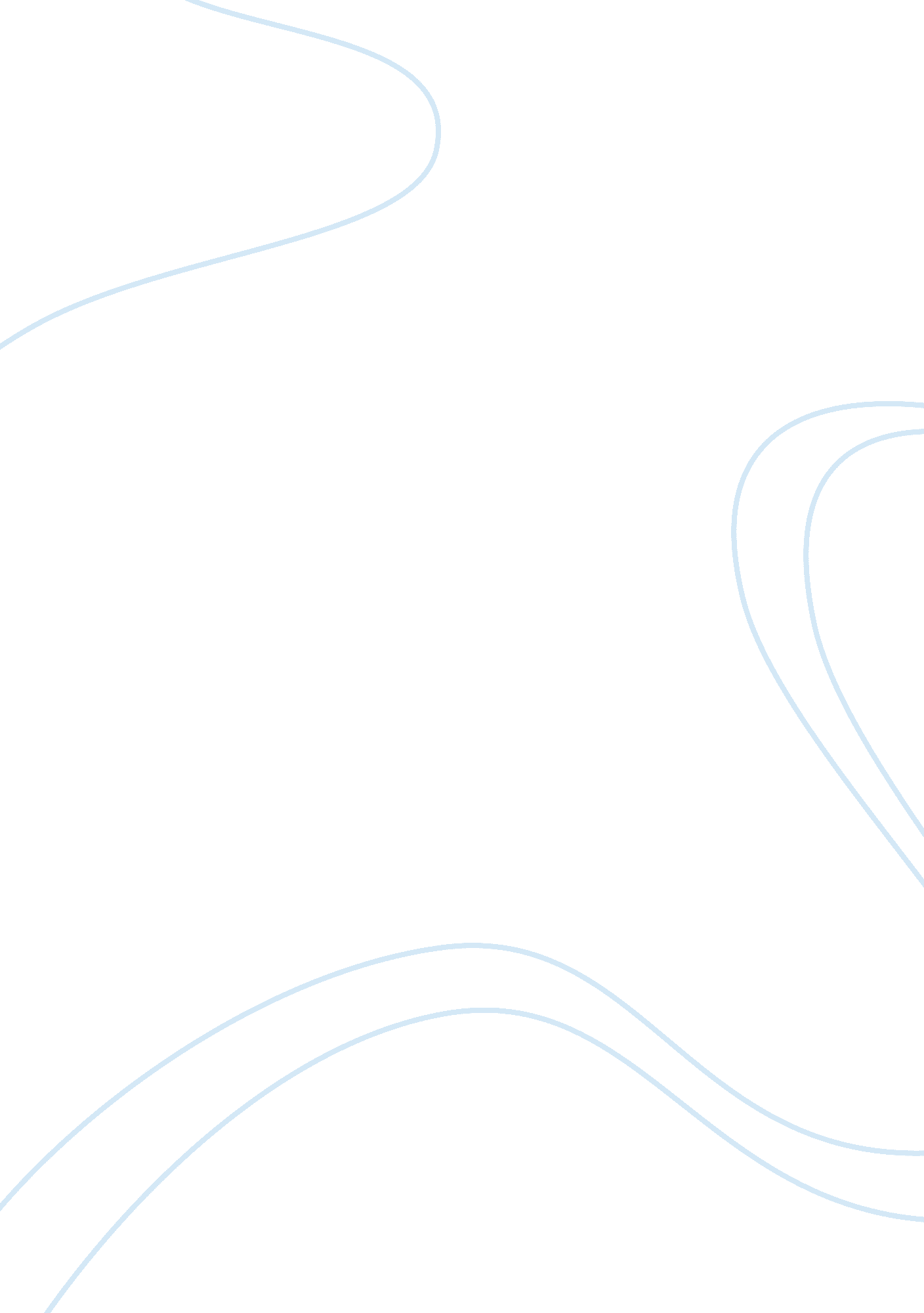 Cultural issues of the beggars in society sociology essay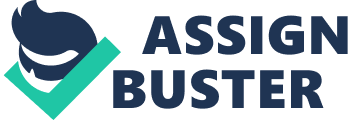 Whenever we talk about beggar, this always link us the problem of poverty. It has been an important issue in Vietnam for years. Currently, there is still a large number of people lives “ social bottom” life. This is particularly noticeable in the background of strong stratification when the income gap between rich and poor start getting bigger and bigger. The process has a dynamic character; the poor are getting poorer and the rich even richer. Moreover, it can create some illegal acts in humanity. In this essay I have considered the following issues: cause of beggary, children as beggars, and its effect to the society. The theme of the essay, which I focused on, was the problem of beggary in Vietnam. The study of which I have highlighted the main groups of poor people especially children being abused for “ begging act”. Body I. Cause of beggary It’s very hard to give specific reason or establish any reason for the organization of beggary, as is the case with a crime. There can be a set of causes, including inability to physical, mental derangement, or society, poverty, the custom of giving, unemployment, the collapse of the family business , whether alone or in combination could create a situation that can cause beggary. Although the underlying cause in each case is the family’s poverty or underemployment when the family is not in a position to support and disabled people, but at the same time, there are no security measures from the social forces them to beg. a) Economic reasons: The three main causes of economic poverty, job loss or lack of employment and business income. Poverty: One of the major factors that force people to make a miserable beggary. It does not mean that enough to support themselves or their families, many people resort to begging. Unemployment: But poverty alone cannot be held responsible because all those living in poverty are not used to beggary. The lucrative business: Because of easy profits and income from begging, some people can earn enough to make it as a career instead of doing honest labor. Not only that, many people make it as business and exploit others by investing some money in this business. There are group activities in large cities, which force many children to this job. And in the next part I will discuss more about it. b) Social causes: Among the social causes of family disorganization, lack of parental control, disorganized communities, breaking joint family system and social custom. Disorganized family: Family is part of the relationship of our society, which affect our patterns of behavior and activities. Any disruption in our home state, especially in the case of a poor one leads to a breakdown of the family, which do arise in beggary. Lack of Parental Control: The parents do not have the industrial center of control necessary for their children, but mothers also often go to factories to work. As a result children can switch to energy in any direction. If they fall into bad company, they can develop love of travel, can lead to beggary. c) Biological Cause: Among the biological causes may be addressed to illness, physical disability or mental disability and old age. Disability or illness: The physical disabilities such as blindness, deafness or acquired in the beginning had this effect lot of people to beg as economic conditions of their families so as not to afford the maintenance of the disabled. Lack of spirit: There are people who lack mental or insane and unable to earn any living and they are forced to beg. Other reason: Among other reasons may be mentioned those forced to beg. When someone is executed beggary. There are orphans and waifs and touch those who deliberately maimed or deformed to have a guardian or other person can earn their living. Many parents also trade on the normal weaknesses of their children by using this additional source of income. II. Children as beggars 1. What cause children to go on the street? In this part I want to discuss the main features of social work with street children. In Vietnam, there are more than 1700 children under 18 are homeless and living on the street in 2010 (tien phong newspaper, 2010 http://www. tienphong. vn/Thoi-Su/523066/Tre-lang-thang-duong-pho-Rui-ro-nhieu-nguy-co-lam. html). This is mainly orphans; children left without parental care, children – runaways. The situation of homeless children is especially painful. Among them there are children-fugitives – children run away from home or from an educational institution due to break ties with parents emerged of heavy conflict with teachers, tutors, peers, the deformation value orientation and other reasons that led to a crisis of relations. Rarely, the cause of juvenile runaways – presence of mental illness can lead the child to become beggar. Delivered in nursing homes, other institutions of social rehabilitation of such children often commit recidivist runaways. Among many reasons, the loss of family ties or conflicting with family relationships, violent, aggressive, ill-treatment by parents. The reason for the shock of children by the divorce of their parent or a single parent remarries, primarily residing with a child. Additional risk factor was the position and the school, which distanced itself from the teens with a difficult life. Coagulation outside the classroom work in educational institutions, the disappearance of children’s organizations impoverishes recreational activities of children, their upbringing and development. In some cases, children escape from the house – a consequence of the pedagogical helplessness of parents, their distorted view of the limits of autonomy of children, lack of control over their pastime. Concerns adults only meet the challenge of natural and material requirements, violation of mutual understanding and trust between children and parents. Strengthening parents’ employment, forced to combine several jobs to ensure the existence of family members also leads to an increase in child neglect, increase the risk of their escape from the house. Dramatically on the rise of social maladjustment of children: The early alcoholism and drug addiction, vagrancy, immorality teenagers, prostitution, illegal actions. Child runaways become easy prey for criminal organizations, juvenile crime is known for his cruelty and cynicism. Almost all children – runaways have lag in mental, physical and intellectual development, weakened health. Sometimes, they are suffering from chronic diseases, feeling its uselessness, these teens often prone to suicidal acts. Creating an integrated system of prevention and rehabilitation of socially maladjusted children and adolescents, which include and children – a fugitive, is now a problem of national importance. 2. When children become victims of the “ beggars group”. Have you ever wonder why there are many kids beggars on the street? If yes, maybe my story here happens to many others too. When you go to Pham Ngu Lao Street in Dict. 1, you will easily being followed by some kid beggar carry a child on the shoulder. To me that picture is very painful and of course for the first few times, I just did as most of people seeing that will do, I gave them money. But one day after giving money, I try to find what that little girl going to do with the money and I saw her run to one woman sit near that and give her money, the money that I just gave her. And for awhile, I read on newspaper, there are like “ mafia beggars” in Vietnam. They hire kids, kidnap some of them and turn them to beggars. In order to go the street and beg for money, all of the kids have to go through the “ training”. The first is a prepared speech when people concern, such as “ Live in the middle of Vietnam”, “ father just died, they have illness, or little brother or sister needs to be taken care of.” The following is to the movements. Kneeling bow is one way, emaciated stinking body rust on others to get in a “ terrorist” . Another way is keep following one person until he has to give them some money. Among the children day after day are probably living in the corner of the street and beg for money now, not because they have miserable life but because they just fell in the trap of “ beggar business” and become a professional beggar. They have been deprived to self love, self-esteem and love when people step into the street beggars. In return, they are taught to be tough bottles, cruel and torment each other hand to contribute. III. Effect of beggars to the society Beggars tend to present a negative image of a particular location. The presence of beggars were seen as manifestations of larger social ills or issues and may cause others to avoid the beggar-area population The effects of street beggars cannot be overemphasized. Beggars into health risk because many of them can transmit infectious diseases in society. Some dealers and armed robbers abducted therefore constitute security risks in society. Looking at the effects of street beggars, I think the governments of the countries in the world have to hold big responsibility about it, no matter where it is, commonly reducing poverty in their country which is one of the factors causing it. The government should increase efforts to control traffic accidents which are making many people disabled. The medical establishment should be improved so that children will not be attacked by patients before and after birth. Above all, the Government should build a special village to beg than to let them roam the streets. IV. Conclusion As can be seen from all the above facts, people with no fixed income or even see beggary is a business- this is a problem whose solution is the mass of the nuances that require special attention. In Vietnam, beggary still legal, even though the government tries to tell everyone that they cannot make children to go on the street and beg for money. The abstract has been investigated not only the essence of social work, but the underlying reasons for the formation of the problem. For all these reasons, we can conclude: the most important in solving this problem – is to overcome the systemic crisis in the country, to carry out social policies that would be aimed at ensuring normal living conditions for the majority of the population, especially the so-called most unprotected. 